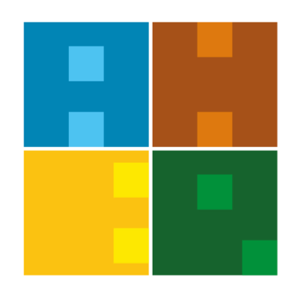 YÜKSEK LİSANS PROGRAMINDA TEZ SAVUNMA SÜRECİ İŞ AKIŞIBelge No:İA-ENS-007YÜKSEK LİSANS PROGRAMINDA TEZ SAVUNMA SÜRECİ İŞ AKIŞIİlk Yayın Tarihi:27.06.2019YÜKSEK LİSANS PROGRAMINDA TEZ SAVUNMA SÜRECİ İŞ AKIŞIGüncelleme Tarihi:27.06.2019YÜKSEK LİSANS PROGRAMINDA TEZ SAVUNMA SÜRECİ İŞ AKIŞIGüncelleme No:YÜKSEK LİSANS PROGRAMINDA TEZ SAVUNMA SÜRECİ İŞ AKIŞISayfa:1YÜKSEK LİSANS PROGRAMINDA TEZ SAVUNMA SÜRECİ İŞ AKIŞIToplam Sayfa:2İŞ AKIŞI ADIMLARISORUMLUİLGİLİ BELGELERÖğrenci Danışman Anabilim Dalı BaşkanlığıEnstitü SekreterliğiEnstitü Yönetim Kurulu ÜyeleriEnstitü SekreterliğiEnstitü Yönetim Kurulu ÜyeleriEnstitü SekreterliğiYüksek Lisans Tezi EBYS üzerinden resmi evrakEBYS üzerinden Resmi evrakYüksek Lisans Teziİntihal yazılım raporuEnstitü Yönetim Kurulu KararıEnstitü Yönetim Kurulu KararıEBYS üzerinden resmi evrakYÜKSEK LİSANS PROGRAMI TEZ SAVUNMA SÜRECİ İŞ AKIŞIBelge No:İA-ENS-007YÜKSEK LİSANS PROGRAMI TEZ SAVUNMA SÜRECİ İŞ AKIŞIİlk Yayın Tarihi:27.06.2019YÜKSEK LİSANS PROGRAMI TEZ SAVUNMA SÜRECİ İŞ AKIŞIGüncelleme Tarihi:27.06.2019YÜKSEK LİSANS PROGRAMI TEZ SAVUNMA SÜRECİ İŞ AKIŞIGüncelleme No:YÜKSEK LİSANS PROGRAMI TEZ SAVUNMA SÜRECİ İŞ AKIŞISayfa:2YÜKSEK LİSANS PROGRAMI TEZ SAVUNMA SÜRECİ İŞ AKIŞIToplam Sayfa:2İŞ AKIŞI ADIMLARISORUMLUİLGİLİ BELGELERTez Savunma Sınavı Jüri ÜyeleriDanışman Anabilim Dalı BaşkanlığıEnstitü Yönetim Kurulu Üyeleri-Enstitü Sekreterliği-ÖğrenciEnstitü Yönetim Kurulu Üyeleri-Enstitü SekreterliğiTez savunma sınav tutanağıLisansüstü tez değerlendirme kişisel  raporlarıEBYS üzerinden resmi evrakSınav EvraklarıEBYS üzerinden resmi evrakEnstitü Yönetim Kurulu KararıEnstitü Yönetim Kurulu Kararı